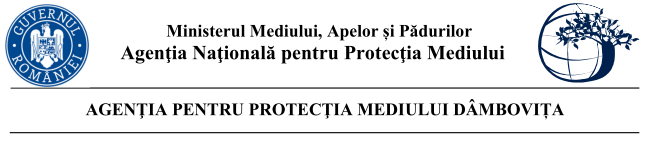                                     Nr.  6818/3636/.09.2023Proiect   DECIZIE ETAPĂ DE ÎNCADRARENr.   din  .09.2023Ca urmare a solicitării de emitere a acordului de mediu adresate de S.N.T.G.N. TRANSGAZ S.A., cu sediul în judetul Sibiu, Medias, str. Piata C.I. Motas, nr. 1, înregistrată la sediul Agenției pentru Protecția Mediului Dâmbovița cu nr. 6818 din data 09.05.2022, în baza Legii nr. 292/2018 privind evaluarea impactului anumitor proiecte publice şi private asupra mediului şi a Ordonanţei de Urgenţă a Guvernului nr. 57/2007 privind regimul ariilor naturale protejate, conservarea habitatelor naturale, a florei şi faunei sălbatice, aprobată cu modificări şi completări prin Legea nr. 49/2011, cu modificările şi completările ulterioare,            Agenția pentru Protecția Mediului Dâmbovița decide, ca urmare a consultărilor desfăşurate în cadrul şedinţei Comisiei de analiză tehnică din data de 10.08.2023 că proiectul  ”Racord si SRMP Poiana, inclusiv alimentare cu energie electrica SRMP,judetul Dambovita”, propus a fi amplasat în județul Dâmbovița, comuna Poiana, sat Poiana, str. Narcisei, FN, nu se supune evaluării impactului asupra mediului; nu se supune evaluării adecvate; nu se supune evaluării impactului asupra corpurilor de apă. Justificarea prezentei decizii:I. Motivele pe baza cărora s-a stabilit luarea deciziei etapei de încadrare in procedura de evaluare a impactului asupra mediului sunt următoarele:a) proiectul se încadrează în prevederile Legii nr. 292/2018 privind evaluarea impactului anumitor proiecte publice şi private asupra mediului, anexa nr. 2 pct. 13, lit. a, pct. 10 lit. i;b) impactul realizării proiectului asupra factorilor de mediu va fi redus pentru sol, subsol, vegetație, fauna si nesemnificativ pentru ape, aer si așezările umane;c) nu au fost formulate observaţii din partea publicului în urma mediatizării depunerii solicitării de emitere a acordului de mediu respectiv, a luării deciziei privind etapa de încadrare;Caracteristicile proiectelor mărimea proiectului:     	Proiectul prevede realizarea unei stații de reglare-măsurare-predare a gazelor naturale (SRMP), necesară pentru alimentarea consumatorilor casnici și industriali din comuna Poiana, jud. Dâmbovița.SRMP Poiana proiectată se va amplasa în com. Poiana, sat Poiana, str. Narcisei, N.C. 570 și va avea următoarele caracteristici tehnice:capacitatea tehnologică (Sm³/h): 2500;presiunea nominală: PN40;presiunea intrare max./min. (bar) 40/17,3;presiunea ieșire max./min. (bar): 4,5/3,5;diametru nominal conductă de racord (mm): 100.SRMP propus se va cupla la conducta existentă de transport gaze naturale DN800 Crevedia-Podișor, prin conductă de racord cu diametrul DN100 și lungimea de 410 m. Conducta de racord se va amplasa îngropat pe toată lungimea, la o adâncime de pozare de minim 1,1 m între suprafața solului și generatoarea superioară a izolației țevii. Lățimea culoarului de lucru necesar pentru execuția conductei de racord este de 10 m. În punctul de cuplare al conductei de racord DN100 la DN800 se va monta un robinet  subteran, prevăzut cu împrejmuire.Alimentarea cu energie electrică a SRMP se va realiza de la rețeaua electrică de joasă tensiune existentă în zona proiectului. Branșamentul electric va fi alcătuit din cablu subteran, bloc de măsură și protecție (BMPT) și coloana subterană de alimentare a tabloului electric general amplasat în incinta SRMP.Lucrări conexe:platformă betonată pentru montarea instalației tehnologice;împrejmuire incintă SRM cu panouri de beton cu protecție de sârmă lamată;cale de acces la SRMP;sistem de supraveghere video și protecție la efracție și incendiu;sistem de iluminat exterior și paratrăsnet. SRMP proiectată nu necesită personal operator, operațiunile de reglare/măsurare debit de gaze și transmisie a datelor se vor realiza automat, prin sistem propriu de comunicare TRANSGAZ.Suprafața totală de teren solicitată pentru execuția proiectului este de 6500 mp și cuprinde suprafața ocupată temporar pentru execuția componentelor proiectului (SRMP, conductă de racord și robinet de racord).Suprafața totală de teren ocupată definitiv propusă prin proiect este de 624 mp și este compusă:suprafață incintă SRMP Poiana – 150 mp;suprafață drum de acces la SRMP – 470 mp;suprafață incintă robinet racord la DN800 – 4 mp.Accesul în incinta SRMP se va realiza din DC1096 (str. Narcisei), prin drumul de acces existent.  Calea de acces, în suprafață de cca. 470 mp, se va amenaja pe toată lungimea, din strada Narcisei până în incinta SRM, având următoarele caracteristici tehnice:ampriză de 4 m, cu porțiunea carosabilă constituită din strat de piatră spartă executat cu împănare și înnoroire;structură rutieră semirigidă, alcătuită dintr-un strat de balast (0-63 mm) în grosime de 20 cm, care va constitui fundația drumului și strat de piatră spartă executat cu împănare și înnoroire, în grosime de 20 cm, care va fi strat de bază și de uzură.în scopul facilitării accesului la SRMP, se va realiza o platformă pietruită cu dimensiunile totale de 9 x 5 m, la care se va racorda calea de acces proiectată.Organizarea execuţiei va avea următoarea succesiune tehnologică:pregătirea culoarului de lucru pentru execuție conductă de racord, robinet de racord, stație de reglare măsurare;amenajare platforme tehnologice;transportul materiilor prime și auxiliare în zona de lucru;lucrări de terasamente – decopertare strat vegetal, săpătură șanț, sistematizare teren; amplasamentul SRMP va fi sistematizat pentru eliminarea riscului de inundații, prin execuția unei terase și înălțarea terenului cu până la 0,71m față de cota terenului natural. Pentru terasamente se va utiliza material de umplutură din zonă (pământ și agregate naturale);execuție lucrări subtraversare canal betonat prin foraj orizontal: conducta de racord va subtraversa canalul de derivație ape mari r. Dâmbovița – r. Argeș, situat paralel cu drumul comunal DC148, la distanță de aprox. 330 m față de amplasamentul SRMP. Nu se vor realiza intervenții care să conducă la afectarea amenajării hidrotehnice existente. Conducta de subtraversare va fi pozată la o adâncime de minim 1 m față de talvegul canalului, va fi protejată în tub din țeavă metalică cu DN500;teste de presiune conductă;  lucrări de amenajare interioară şi exterioară a staţiei (platforme betonate, căi de acces interioare, împrejmuire, instalației de iluminat etc);montaj pe poziția finală a instalației SRM;montajul echipamentelor de automatizare, supraveghere şi comunicare.          b) cumularea cu alte proiecte: nu este cazul;c) utilizarea resurselor naturale: se vor utiliza resurse naturale în cantităţi limitate, iar materialele necesare realizării proiectului vor fi preluate de la societăţi autorizate; în faza de funcţionare se vor utiliza gazele naturale;d) producţia de deşeuri: deşeurile generate atât în perioada de execuţie cât şi în perioada de funcţionare vor fi stocate selectiv şi predate către societăţi autorizate din punct de vedere al mediului pentru activităţi de colectare/valorificare/eliminare; e) emisiile poluante, inclusiv zgomotul şi alte surse de disconfort: în perioada de execuţie, zgomotul va fi generat de utilajele şi mijloacele de transport; lucrările şi măsurile prevăzute în proiect nu vor afecta semnificativ factorii de mediu (aer, apă, sol, aşezări umane); f) riscul de accident, ţinându-se seama în special de substanţele şi de tehnologiile utilizate: riscul de accident, pe perioada execuţiei lucrărilor este redus, deoarece nu se utilizează substanţe periculoase, iar alimentarea utilajelor cu carburanţi se face numai la staţiile autorizate; Pentru perioada de funcţionare este prevăzută efectuarea de probe de presiune şi etanşeitate înainte de darea în funcţiune şi program de verificare periodică a traseului în perioada de exploatare.2. Localizarea proiectelor2.1. utilizarea existentă a terenului: terenul pe care se realizează proiectul se află în intravilanul localitatii, destinatia intravilan arabil., conform Certificatului de urbanism nr. 09/22.03.2022; 2.2. relativa abundenţă a resurselor naturale din zonă, calitatea şi capacitatea regenerativă a acestora:  nu este cazul;2.3. capacitatea de absorbţie a mediului, cu atenţie deosebită pentru:a)  zonele umede: nu este cazul;zonele costiere: nu este cazul;c)  zonele montane şi cele împădurite: nu este cazul;d)  parcurile şi rezervaţiile naturale: nu este cazul;e)  ariile clasificate sau zonele protejate prin legislaţia în vigoare, cum sunt:  proiectul nu este amplasat în sau în vecinătatea unei arii naturale protejate;   f)  zonele de protecţie specială, mai ales cele desemnate prin Ordonanţa de Urgenţă a Guvernului nr. 57/2007 privind regimul ariilor naturale protejate, conservarea habitatelor naturale, a florei şi faunei sălbatice, cu modificările şi completările ulterioare, zonele prevăzute prin Legea nr. 5/2000 privind aprobarea Planului de amenajare a teritoriului naţional – Secţiunea a III – a – zone protejate, zonele de protecţie instituite conform prevederilor Legii Apelor nr. 107/1996, cu modificările şi completările ulterioare, şi Hotărârea Guvernului nr. 930/2005 pentru aprobarea Normelor speciale privind caracterul şi mărimea zonelor de protecţie sanitară şi hidrogeologică: proiectul nu este inclus în zone de protecţie specială desemnate;    g) ariile în care standardele de calitate a mediului stabilite de legislaţie au fost deja depăşite: nu au fost înregistrate astfel de situaţii;     h) ariile dens populate: nu e cazul;     i) peisajele cu semnificaţie istorică, culturală şi arheologică: nu este cazul; 3. Caracteristicile impactului potenţial:       a) extinderea impactului: aria geografică şi numărul persoanelor afectate:  nu este cazul;    b) natura transfrontieră a impactului: nu este cazul;    c) mărimea şi complexitatea impactului: impact relativ redus şi local atât pe perioada execuţiei proiectului;    d) probabilitatea impactului: impact cu probabilitate redusă atât pe parcursul realizării investiţiei, deoarece măsurile prevăzute de proiect nu vor afecta semnificativ factorii de mediu (aer, apă, sol, aşezări umane);    e) durata, frecvenţa şi reversibilitatea impactului: impact cu durată, frecvenţă şi reversibilitate reduse datorită naturii proiectului  şi măsurilor prevăzute de acesta; II. Motivele pe baza cărora s-a stabilit nu se supune evaluării adecvate sunt următoarele:Proiectul propus nu intra sub incidenţa art. 28 din O.U.G. 57/2007 privind regimul ariilor naturale protejate, conservarea habitatelor naturale, a florei şi faunei sălbatice, cu modificările si completările ulterioare, amplasamentul propus nu se află în/sau vecinătatea unei arii naturale protejate sau alte habitate sensibile. III. Motivele pe baza cărora s-a stabilit nu se supune evaluării impactului asupra corpurilor de apă în conformitate cu decizia justificată privind necesitatea elaborării studiului de evaluare a impactului asupra corpurilor de apă.      Conform procesului verbal nr. 109/AMM/ 17.02.2023 intocmit de Comisia de Analiza Tehnica a A.B.A. Arges-Vedea Pitesti, pentru investitie nu este necesara elaborarea Studiului de evaluare a impactului asupra corpurilor de apa, avand in vedere ca subtraversarea nu interfera in mod direct cu corpul de apa de suprafata delimitat in Planul de Management actualizat 2022-2027 D-TA/ARGES (BREZOAIELE), cod RORW 10-1-25_B5_D. Freaticul atribuit este ROA05, evaluat cu stare buna dpdv cantitativ si calitativ.  Condiţiile de realizare a proiectului:    Titularul are obligaţia de a urmări modul de respectare a legislaţiei de mediu în vigoare pe toată perioada de execuţie a lucrărilor şi  după realizarea acestuia să ia toate măsurile necesare pentru a nu se produce poluarea apelor subterane, de suprafaţă, a solului sau a aerului.Respectarea condițiilor impuse prin avizele solicitate în Certificatul de Urbanism.Titularul are obligația respectării condițiilor impuse prin actele de reglementare emise/solicitate de alte autorități.Executarea lucrărilor se va face cu respectarea documentației tehnice depuse, a normativelor și prescriptiilor tehnice specifice;Se vor respecta măsurile de reducere și protecție menționate în memoriul de prezentare referitoare la executarea lucrărilor, pentru realizarea proiectului  în condiții de siguranță și cu impact minim posibil pe fiecare factor de mediu;- înainte de începerea lucrărilor, dacă este cazul, se vor anunţa firmele care au instalaţii în vederea identificării cablurilor şi altor instalaţii subterane, prin efectuarea de gropi de sondaj şi stabilirea poziţiei în vederea evitării deteriorării lor;- se vor respecta normele tehnice privind distanţa de amplasare faţă de LEA sau priză de legătură la pământ a stâlpilor acesteia;- se va verifica rezistenţa şi etanşeitatea conductei noi prin efectuarea probelor specifice înainte de branşare; se vor respecta distanţele faţă de zonele de locuit şi faţă de celelalte cabluri şi reţele existente în zonă, conform normativelor în vigoare;- se va ţine cont de soluţiile tehnice de execuţie pentru realizare, propuse de proiectant; Condiţii impuse pentru organizarea de şantier:beneficiarul împreună cu executantul lucrării vor stabili traseul conductelor, marcându-se pe teren toate punctele de apropiere sau intersecţie a traseului lucrărilor proiectate cu reţelele sau construcţiile subterane existente şi se va asigura accesul la locuinţe; - materialul excavat pentru realizarea şanţurilor se va depozita pe o singură parte şi va fi folosit ca material de umplutură; la terminarea lucrărilor terenul va fi readus la starea iniţială;întreţinerea utilajelor/mijloacelor de transport (spălarea lor, efectuarea de reparaţii, schimburile de ulei) se vor face numai la service-uri/baze de producţie autorizate;Protecţia calităţii apelorVor fi respectate conditiile din Avizul de gospodarire a apelor nr.   din data de ..., si anume:- Se va anunta in scris A.B.A. Arges-Vedea-S.G.A. Arges, cu 10 zile inainte, data de incepere a executiei lucrarilor;- Pe intreaga perioada de executie a lucrarilor sa se asigure scurgerea apelor mari in albie, interzicandu-se depozitarea de pamant, materiale, etc. care pot obtura sectiunea de curgere;- Beneficiarul lucrarii sa respecte zona de protectie in lungul cursurilor de apa, respectiv derivatii, conform Legii Apelor nr. 107/1996  cu modificarile si completarile ulterioare, Anexa nr. 2;- Pe durata executiei lucrarilor, in caz de poluari accidentale, beneficiarul lucrarii va anunta A.B.A. Arges-Vedea si va interveni imediat in conformitate cu prevederile planului propriu de interventie in caz de poluari accidentale;- In cazul aparitiei de modificari de solutie la faza de proiect tehnic sau in timpul executiei lucrarilor, sa solicite la A.B.A. Arges-Vedea eliberarea avizului modificator de gospodarire a apelor conform prevederilor Ordinului M.A.P. nr. 828/2019;- Sa nu fie afectate prin lucrarile avizate obiective si alte proprietati particulare existente in zona, respectiv lucrarile de amenajare a albiei existente in zona;- La receptia investitiei, se va inainta la A.B.A. Arges-Vedea documentatia tehnica pentru obtinerea autorizatiei de gospodarire a apelor, intocmita conform Ordinului M.A.P. nr. 891/2019 de catre un proiectant certificat.Protecţia aerului- mijloacele de transport vor fi asigurate astfel încât să nu existe pierderi de material sau deşeuri în timpul transportului; autovehiculele vor avea inspecţia tehnică efectuată prin Staţii de Inspecţie Tehnică autorizate, în vederea reglementării din punct de vedere al emisiilor gazoase în atmosferă;- se va întocmi şi respecta graficul de execuţie a lucrărilor cu luarea în consideraţie a condiţiilor locale şi a condiţiilor meteorologice;Protecția împotriva zgomotului- activitatea se va desfăşura după un program stabilit, pentru ca influenţa zgomotului produs de utilaje, asupra obiectivelor învecinate să fie cât mai redusă;- în timpul execuţiei proiectului şi funcţionării Nivelul de zgomot continuu echivalent ponderat A (AeqT) se va încadra în limitele SR 10009:2017/C91:2020 – Acustica - limite admisibile ale nivelului de zgomot din mediul ambiant, STAS 6156/1986 - Protecţia împotriva zgomotului in construcţii civile si social - culturale şi OM 119 / 2014 pentru aprobarea Normelor de igienă şi sănătate publică privind mediul de viaţă al populaţieiProtecţia solului- pământul rezultat din săparea șanțului va fi depozitat provizoriu și apoi refolosit la reumplere;în cazul producerii unor poluări accidentale, se vor lua toate măsurile de prevenire şi de combatere a poluărilor accidentale; vor fi evitate lucrări care pot duce la degradări ale reţelelor supraterane sau subterane existente în zonă;prin lucrările propuse nu sunt necesare tăieri de arbori;după încheierea lucrărilor se va face curăţarea terenului de materialele şi deşeurile rezultate în urma lucrărilor de construcţie;Modul de gospodărire a deşeurilorTitularul are obligaţia respectării prevederilor Ordonanței de Urgenţă a Guvernului României  privind  protecţia mediului nr. 195/2005, aprobată cu modificări şi completări  prin Legea nr. 265/2006,  OUG 92/2021 privind regimul deşeurilor, aprobata si modificata prin Legea 17/2023;   deşeurile menajere se vor colecta în europubelă şi se vor preda serviciului de salubritate;deşeurile reciclabile rezultate se vor colecta prin grija executantului lucrării, la locul de producere, selectiv pe categorii şi vor fi gestionate prin societăţi autorizate în colectarea şi valorificarea acestora; constructorul este obligat să nu depoziteze în zonă deşeurile rezultate din execuţia lucrării, pământ, pietriş, etc.;constructorul are obligaţia să ţină evidenţa strictă a cantităţilor şi tipurilor de deşeuri produse, valorificate şi circuitul acestora; spaţiile verzi afectate de amplasamentul conductei şi branşamentului de gaze naturale se va reface şi se va aduce la starea iniţială;la finalizarea lucrărilor de construcţii se vor executa lucrări de refacere a solului şi a vegetaţiei aferente, care să se încadreze în aspectul zonei, se va curăţa amplasamentul de toate tipurile de deşeuri generate pe perioada realizări proiectului;MonitorizareaÎn timpul implementării proiectului: în scopul eliminării eventualelor disfuncţionalităţi, pe întreaga durată a şantierului vor fi supravegheate:buna funcţionare a utilajelor;modul de depozitare a materialelor de construcţie, al deşeurilor/ valorificare şi  monitorizarea cantităţilor de  deşeuri generate;se vor lua toate măsurile pentru evitarea poluărilor accidentale, iar în cazul producerii unor astfel de incidente, se va acţiona imediat  pentru a stopa, controla, izola, elimina poluarea; refacerea la sfârşitul lucrărilor a zonelor afectate şi aducerea la starea iniţială a terenului afectat de lucrări;Proiectul propus nu necesită parcurgerea celorlalte etape ale procedurilor de evaluare a impactului asupra mediului.Prezenta decizie este valabilă pe toată perioada de realizare a proiectului, iar în situaţia în care intervin elemente noi, necunoscute la data emiterii prezentei decizii, sau se modifică condiţiile care au stat la baza emiterii acesteia, titularul proiectului are obligaţia de a notifica autoritatea competentă emitentă.Orice persoană care face parte din publicul interesat şi care se consideră vătămată într-un drept al său ori într-un interes legitim se poate adresa instanţei de contencios administrativ competente pentru a ataca, din punct de vedere procedural sau substanţial, actele, deciziile ori omisiunile autorităţii publice competente care fac obiectul participării publicului, inclusiv aprobarea de dezvoltare, potrivit prevederilor Legii contenciosului administrativ nr. 554/2004, cu modificările şi completările ulterioare.Se poate adresa instanţei de contencios administrativ competente şi orice organizaţie neguvernamentală care îndeplineşte condiţiile prevăzute la art. 2 din Legea nr. 292/2018 privind evaluarea impactului anumitor proiecte publice şi private asupra mediului, considerându-se că acestea sunt vătămate într-un drept al lor sau într-un interes legitim.Actele sau omisiunile autorităţii publice competente care fac obiectul participării publicului se atacă în instanţă odată cu decizia etapei de încadrare, cu acordul de mediu ori, după caz, cu decizia de respingere a solicitării de emitere a acordului de mediu, respectiv cu aprobarea de dezvoltare sau, după caz, cu decizia de respingere a solicitării aprobării de dezvoltare.Înainte de a se adresa instanţei de contencios administrativ competente, persoanele prevăzute la art. 21 din Legea nr. 292/2018 privind evaluarea impactului anumitor proiecte publice şi private asupra mediului au obligaţia să solicite autorităţii publice emitente a deciziei prevăzute la art. 21 alin. (3) sau autorităţii ierarhic superioare revocarea, în tot sau în parte, a respectivei decizii. Solicitarea trebuie înregistrată în termen de 30 de zile de la data aducerii la cunoştinţa publicului a deciziei.Autoritatea publică emitentă are obligaţia de a răspunde la plângerea prealabilă prevăzută la art. 22 alin. (1) în termen de 30 de zile de la data înregistrării acesteia la acea autoritate.Procedura de soluţionare a plângerii prealabile prevăzută la art. 22 alin. (1) este gratuită şi trebuie să fie echitabilă, rapidă şi corectă.Prezenta decizie poate fi contestată în conformitate cu prevederile Legii nr. 292/2018 privind evaluarea impactului anumitor proiecte publice şi private asupra mediului şi ale Legii nr. 554/2004, cu modificările şi completările ulterioare.DIRECTOR EXECUTIV,Laura Gabriela BRICEAGȘef Serviciu A.A.A.   Maria MORCOAȘE                                                    Intocmit,   consilier A.A.A  Mădălina  CURSARU p. Șef Serviciu C.F.M.        Dorela MIRICA                                                                                                consilier C.F.M.   Cornelia VLAICU                                           